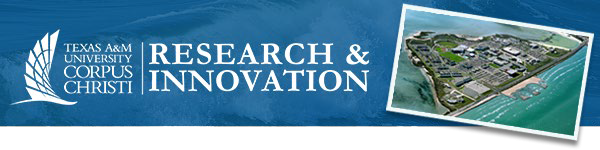 Student Research Competition Cover PagePlease submit this form, along with your internal funding proposal as a single PDF document to researchdevelopment@tamucc.edu by September 30, 2023. If you do not receive an email confirmation of your submission within 3 business days, please reach out to the Student Research Competition Point of Contact (POC). The POC for the Student Research Competition is Dr. Garth Clayton (garth.clayton@tamucc.edu).Date of Submission:Does this project involve human subjects, animals, and/or biological agents/recombinant DNA?Yes No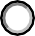 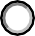 Application Instructions Please submit as a single pdf:This signature pageAbstract: max. 250 word summary of the projectProject Description (up to 3 pages) that includes:Statement of ResearchIntellectual merit or significanceBroader or societal impactsBibliographyBudget (use a simple table) and justification (up to one page total)CVs for applicant and mentor (two-page limit for each)Mentor recommendations up to one pageUnofficial transcripts: to access for free, log in to SAIL, access your online transcript, then right-click and select print. Print to PDFPlease contact Dr. Garth Clayton (garth.clayton@tamucc.edu) for any questions.Project Title:Project Title:Project Title:Student NameDepartmentSignatureFaculty Mentor NameFaculty Mentor Signature